Европейская экономическая комиссия Организации Объединенных Наций Государственный комитет по науке и технологиям Республики Беларусь Семинар «Методологические аспекты технологического прогнозирования» 8 ноября 2018 г. Государственный комитет по науке и технологиям Республики Беларусь находится в процессе создания национальной системы технологического прогнозирования, целью которой является эффективное развитие в стране науки и технологий, укрепление национальной инновационной системы. В частности, в 2018-2019 годах ГКНТ координирует разработку Комплексного прогноза научно-технического прогресса Республики Беларусь на 2021-2025 годы и на период до 2040 года. Прогноз станет одним из базовых документов для разработки Государственной программы социально-экономического развития на 2021-2025 годы. Проект по формированию комплексного прогноза реализуется по заданию ГКНТ Государственным учреждением «Белорусский институт системного анализа и информационного обеспечения научно-технической сферы», http://belisa.org.by/. Он включает анализ мировых тенденций развития науки и технологий, оценку текущего состояния науки, технологий и инновационной деятельности в Беларуси, сравнительный анализ глобальных тенденций и ситуации в различных секторах экономики республики, а также определение национальных приоритетов научно-технической деятельности, перспективных технологий, продуктовых групп, товаров и услуг.Одна из основных решенных проблем связана с разработкой методологии. По сравнению с предыдущими циклами прогнозирования используемая в текущем проекте методология более близка к технологическому форсайту. В ее реализации задействованы около 200 экспертов. К другим проблемам относятся: необходимость развития системы мониторинга и оценки воздействия результатов предыдущего прогноза на научно-техническую сферу и экономику страны;недостаток опыта среди сотрудников органов государственного управления и экспертов, задействованных в разработке прогноза и др. Для решения указанных проблем и обмена опытом Европейская экономическая комиссия ООН организует семинар по наращиванию национального потенциала в области технологического прогнозирования. Цель мероприятия – оказание содействия Правительству Республики Беларусь в создании национальной системы технологического прогнозирования путем предоставления зарубежного опыта и площадки для обмена опытом о методологии форсайта и практике ее реализации в различных странах. Приглашенные ЕЭК ООН эксперты также выскажут свое мнение о методологии, используемой в Беларуси в текущем проекте по формированию комплексного прогноза на 2021-2025 годы.Целевая аудитория семинара – сотрудники ГКНТ и других республиканских органов государственного управления, БелИСА и иных подведомственных ГКНТ организаций, а также эксперты, принимающие участие в разработке комплексного прогноза, ученые. 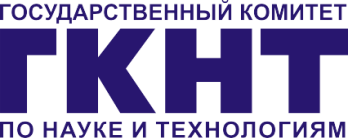 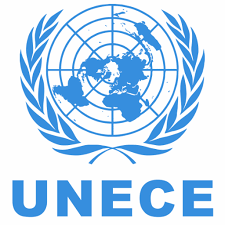 Проект программыПроект программыМесто проведения: Академия управления при Президенте Республики Беларусь, конференц-залул. Московская 17, г. Минск Место проведения: Академия управления при Президенте Республики Беларусь, конференц-залул. Московская 17, г. Минск 9:00 Регистрация участников 09:30-10:00 Открытие семинара и приветствие: Александр ШУМИЛИН, Председатель Государственного комитета по науке и технологиям Республики Беларусь Андерс ИОНССОН, руководитель отдела Департамента экономического сотрудничества и торговли Европейской экономической комиссии ООН (уточняется)Валерий БОРОДЕНЯ, первый проректор Академии управления при Президенте Республики Беларусь 10:00 -10:20 Модератор: Ольга Мееровская, Государственное учреждение «Белорусский институт системного анализа и информационного обеспечения научно-технической сферы» (ГУ «БелИСА»)Сергей ШЛЫЧКОВ, директор ГУ «БелИСА» Методология прогнозирования и опыт ее использования в рамках текущего проекта по разработке КП НТП на 2021-2025 годы 10:20-10:50 Александр ЧУЛОК, директор Центра технологического прогнозирования Института статистических исследований и экономики знаний Высшей школы экономики (Россия)Методология технологического прогнозирования: опыт Российской Федерации10:50 -11:05 Вопросы и ответы 11:05 - 11:30 Кофейная пауза11:30 -12:00  Елена ШЕВЧЕНКО, директор Департамента стратегического планирования и анализа ОА «Фонд науки» (Казахстан) Методология технологического прогнозирования: опыт Казахстана12:00-12:15 Вопросы и ответы12:15 -12:45 Раду ГЕОРГИУ, эксперт Исполнительного агентства по высшему образованию, исследованиям и инновациям (Румыния) Методология технологического прогнозирования: опыт Румынии12:45 -13:00 Вопросы и ответы13:00-13:30 Заключительное обсуждение с участием Сергея ЩЕРБАКОВА, заместителя Председателя Государственного комитета по науке и технологиям Республики Беларусь (все участники) 13:30 Закрытие семинара 